                              لیستى وانە سەربارەکانی مانگی: ٤ / ساڵی ٢٠٢٣ 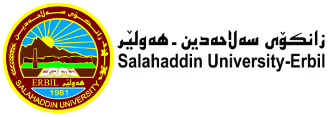 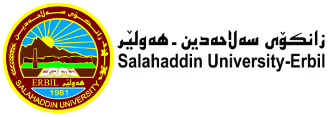           	کۆى کاتژمێرەکانى نیساب : -          كاتژميَرکۆى کاتژمێرەکانى سەربار :           كاتژميَرکۆى گشتى:-                                  لیستى وانە سەربارەکانی مانگی: ٥ / ساڵی ٢٠٢٣           	کۆى کاتژمێرەکانى نیساب : -          كاتژميَرکۆى کاتژمێرەکانى سەربار :           كاتژميَرکۆى گشتى:-                                  لیستى وانە سەربارەکانی مانگی: ٥ / ساڵی ٢٠٢٣           	کۆى کاتژمێرەکانى نیساب : -          كاتژميَرکۆى کاتژمێرەکانى سەربار :           كاتژميَرکۆى گشتى:-    04:3005:3003:3004:3002:3003:3001:3002:3012:0001:0011:0012:0010:0011:0009:0010:00کاتژمێررۆژشەممەProbability & StatisticsProbability & StatisticsFluid Dynamics-A-Fluid Dynamics-A-Fluid Dynamics-B-Fluid Dynamics-B-یەک شەممەFluid Dynamics Lab.Fluid Dynamics Lab.Fluid Dynamics Lab.Fluid Dynamics Lab.Probability & StatisticsProbability & Statisticsدوو شەممەFluid Dynamics-A-Fluid Dynamics-A-Fluid Dynamics-B-Fluid Dynamics-B-سێ شەممەFluid Dynamics Lab.Fluid Dynamics Lab.چوار شەممەFluid Dynamics Lab.Fluid Dynamics Lab.پێنج شەممەکۆىپراکتیکى و تیۆرىپراکتیکىتیۆرىبەرواررۆژکۆىپراکتیکى و تیۆرىپراکتیکىتیۆرىبەرواررۆژشەممە٢٩/٤شەممەیەک شەممە٤٦٣٠/٤یەک شەممەدوو شەممەدوو شەممەسێ شەممەسێ شەممەچوار شەممەچوار شەممەپێنج شەممەپێنج شەممەپرۆژەپرۆژەسەرپەرشتى خ بسەرپەرشتى خ بکۆى گشتى٦٦کۆى گشتىکۆىپراکتیکى و تیۆرىپراکتیکىتیۆرىبەرواررۆژکۆىپراکتیکى و تیۆرىپراکتیکىتیۆرىبەرواررۆژشەممەشەممەیەک شەممەیەک شەممەدوو شەممەدوو شەممەسێ شەممەسێ شەممەچوار شەممەچوار شەممەپێنج شەممەپێنج شەممەپرۆژەپرۆژەسەرپەرشتى خ بسەرپەرشتى خ بکۆى گشتىکۆى گشتىڕاگرسەرۆک بەشمامۆستاى وانەپ. د. شکر قرەنی عزیز پ.ی.د.محمدطاهر محمد سعيد          مهدى اكرام مولان04:3005:3003:3004:3002:3003:3001:3002:3012:0001:0011:0012:0010:0011:0009:0010:00کاتژمێررۆژشەممەProbability & StatisticsProbability & StatisticsFluid Dynamics-A-Fluid Dynamics-A-Fluid Dynamics-B-Fluid Dynamics-B-یەک شەممەFluid Dynamics Lab.Fluid Dynamics Lab.Fluid Dynamics Lab.Fluid Dynamics Lab.Probability & StatisticsProbability & Statisticsدوو شەممەFluid Dynamics-A-Fluid Dynamics-A-Fluid Dynamics-B-Fluid Dynamics-B-سێ شەممەFluid Dynamics Lab.Fluid Dynamics Lab.چوار شەممەFluid Dynamics Lab.Fluid Dynamics Lab.پێنج شەممەکۆىپراکتیکى و تیۆرىپراکتیکىتیۆرىبەرواررۆژکۆىپراکتیکى و تیۆرىپراکتیکىتیۆرىبەرواررۆژ٦/٥شەممە٢٩/٤شەممە٦٦٧/٥یەک شەممە٣٠/٤یەک شەممە٦٤٢٨/٥دوو شەممەبشووى رۆژى جيهانى كريكارانبشووى رۆژى جيهانى كريكارانبشووى رۆژى جيهانى كريكاران١/٥دوو شەممە٤٤٩/٥سێ شەممە٤٤٢/٥سێ شەممە٢٢١٠/٥چوار شەممە٢٢٣/٥چوار شەممە٢٢١١/٥پێنج شەممە٢٢٤/٥پێنج شەممە٤٤پرۆژە٤٤پرۆژەسەرپەرشتى خ بسەرپەرشتى خ ب٢٤٨١٦کۆى گشتى١٢٤٨کۆى گشتىکۆىپراکتیکى و تیۆرىپراکتیکىتیۆرىبەرواررۆژکۆىپراکتیکى و تیۆرىپراکتیکىتیۆرىبەرواررۆژ٢٠/٥شەممە١٣/٥شەممە٦٦٢١/٥یەک شەممە٦٦١٤/٥یەک شەممە٦٤٢٢٢/٥دوو شەممە٦٤٢١٥/٥دوو شەممە٤٤٢٣/٥سێ شەممە٤٤١٦/٥سێ شەممە٢٢٢٤/٥چوار شەممە٢٢١٧/٥چوار شەممە٢٢٢٥/٥پێنج شەممە٢٢١٨/٥پێنج شەممە٤٤پرۆژە٤٤پرۆژەسەرپەرشتى خ بسەرپەرشتى خ ب٢٤٨١٦کۆى گشتى٢٤٨١٦کۆى گشتىڕاگرسەرۆک بەشمامۆستاى وانەپ. د. شکر قرەنی عزیز پ.ی.د.محمدطاهر محمد سعيد          مهدى اكرام مولان04:3005:3003:3004:3002:3003:3001:3002:3012:0001:0011:0012:0010:0011:0009:0010:00کاتژمێررۆژشەممەProbability & StatisticsProbability & StatisticsFluid Dynamics-A-Fluid Dynamics-A-Fluid Dynamics-B-Fluid Dynamics-B-یەک شەممەFluid Dynamics Lab.Fluid Dynamics Lab.Fluid Dynamics Lab.Fluid Dynamics Lab.Probability & StatisticsProbability & Statisticsدوو شەممەFluid Dynamics-A-Fluid Dynamics-A-Fluid Dynamics-B-Fluid Dynamics-B-سێ شەممەFluid Dynamics Lab.Fluid Dynamics Lab.چوار شەممەFluid Dynamics Lab.Fluid Dynamics Lab.پێنج شەممەکۆىپراکتیکى و تیۆرىپراکتیکىتیۆرىبەرواررۆژکۆىپراکتیکى و تیۆرىپراکتیکىتیۆرىبەرواررۆژشەممە٢٧/٥شەممەیەک شەممە٦٦٢٨/٥یەک شەممەدوو شەممە٦٤٢٢٩/٥دوو شەممەسێ شەممە٤٤٣٠/٥سێ شەممەچوار شەممە٢٢٣١/٥چوار شەممەپێنج شەممەپێنج شەممەپرۆژە٤٤پرۆژەسەرپەرشتى خ بسەرپەرشتى خ بکۆى گشتى٢٢٦١٦کۆى گشتىکۆىپراکتیکى و تیۆرىپراکتیکىتیۆرىبەرواررۆژکۆىپراکتیکى و تیۆرىپراکتیکىتیۆرىبەرواررۆژشەممەشەممەیەک شەممەیەک شەممەدوو شەممەدوو شەممەسێ شەممەسێ شەممەچوار شەممەچوار شەممەپێنج شەممەپێنج شەممەپرۆژەپرۆژەسەرپەرشتى خ بسەرپەرشتى خ بکۆى گشتىکۆى گشتىڕاگرسەرۆک بەشمامۆستاى وانەپ. د. شکر قرەنی عزیز پ.ی.د.محمدطاهر محمد سعيد          مهدى اكرام مولان